Please FORWARD A COPY of this form to the BIO5 BUSINESS OFFICE for billing purposes.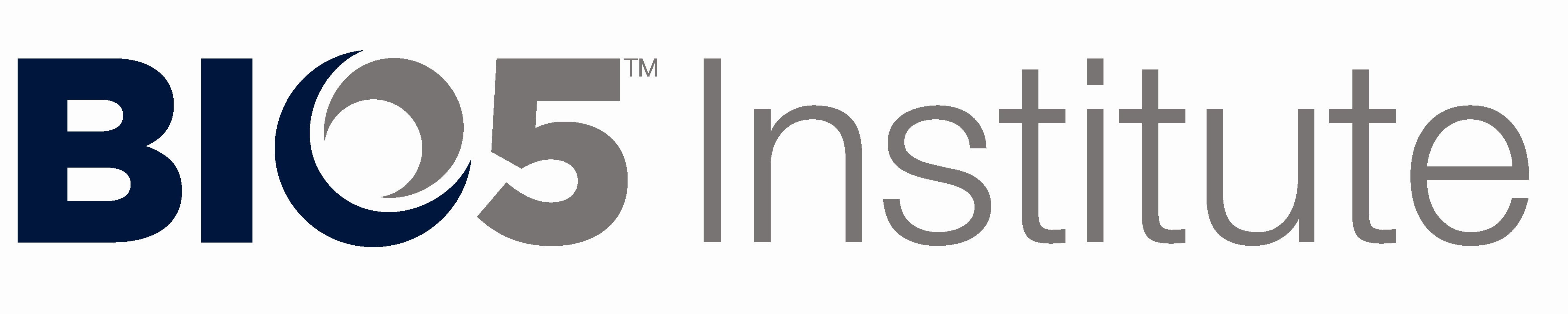 Federal Express FormFederal Express FormFederal Express FormDate:        Date:        Date:        TYPE OF DELIVERY:TYPE OF DELIVERY:TYPE OF DELIVERY:Domestic – Priority, Standard, 2nd Day, or GroundDomestic – Priority, Standard, 2nd Day, or Ground Priority    Standard    2nd DayInternational – Indicate Priority or EconomyInternational – Indicate Priority or Economy Priority    Economy Bill UA           Bill Third PartySENDER’S INFORMATION:      Bill UA           Bill Third PartySENDER’S INFORMATION:      Bill UA           Bill Third PartySENDER’S INFORMATION:     Faculty Name:  Faculty Name:  Sender’s Name:Sender’s Name:Sender’s E-Mail Address:Sender’s E-Mail Address:Sender’s Telephone Number:Sender’s Telephone Number:Billing: UA KFS Account Number to charge:Billing: UA KFS Account Number to charge:UA-                                           Business Purpose - Must Be CompletedBusiness Purpose - Must Be CompletedBusiness Purpose - Must Be CompletedRECIPIENT’S INFORMATION:[Note: Federal Express DOES NOT Deliver To PO Boxes]** IF OUTSIDE PARTY USING OUR ACCOUNT, THEY MUST LIST YOUR KFS ACCT # IN THE REFERENCE FIELD OF THE WAYBILL !RECIPIENT’S INFORMATION:[Note: Federal Express DOES NOT Deliver To PO Boxes]** IF OUTSIDE PARTY USING OUR ACCOUNT, THEY MUST LIST YOUR KFS ACCT # IN THE REFERENCE FIELD OF THE WAYBILL !RECIPIENT’S INFORMATION:[Note: Federal Express DOES NOT Deliver To PO Boxes]** IF OUTSIDE PARTY USING OUR ACCOUNT, THEY MUST LIST YOUR KFS ACCT # IN THE REFERENCE FIELD OF THE WAYBILL !Third Party FedEx Account Number     Reference Number (if applicable)Recipient’s NameCompany/UniversityAddressCity / StateCountryZip / Postal CodeTelephone Number(     )       -      (     )       -      E-Mail AddressPackage Information - Must Be CompletedPackage Information - Must Be CompletedPackage Information - Must Be CompletedType of Package Your packaging    FedEx Envelope   FedEx Pak   FedEx Box Your packaging    FedEx Envelope   FedEx Pak   FedEx BoxPackage Contains (brief description)Number of Units Total Package Weight (round up lbs.)      lbs      lbsWeight of Dry Ice (if Applicable)(Cannot be same as total package weight)      lbs      lbsValue of Package 
(required for customs if international)Amount to Insure (if none, indicate)